План-конспект  занятия к презентациина тему « Цветы из фоамирана»Тема занятия: Цветы из фоамиранаСостав учебной группы: 10 человек в возрасте 10 – 11 лет.Цели учебного занятия:Образовательная: обучение технике работы с фоамираном;Воспитательная: воспитание эстетического вкуса;Развивающая: развитие умения применять знания в практической деятельности.Задачи:ознакомить с техникой и технологией изготовления цветов из фоамирана;закрепить навыки и умения работы с ножницами;научить пользоваться клеящим пистолетом, склеивать детали цветов из фоамирана;развивать мелкую моторику рук, глазомер;развивать художественный и эстетический вкус;развивать творческие способности, фантазию, воображение.Форма учебного занятия: практическое занятиеФома организации работы: фронтальная, индивидуальная работаМатериально-техническое оснащение занятия: ноутбук, проектор, фоамиран, ножницы, шаблон листков цветка, клеевой пистолет, бусина, зубочистка (для перевода шаблона на основу), листы с дождем и солнцем для рефлексииСписок использованной литературы, компакт-дисков, ссылок на Интернет-ресурсы: Груша, О.С. Занимательные поделки из фоамирана [Текст]: книга/О.С. Груша – Ярославль. : Изд–во «АСТ»,2013. – 65 с.Чернобаева Л.М. Цветы из фоамирана [Текст]: книга/Л.М. Чернобаева. – С/П.: Изд–во «Литера», 2012.- 186с.Теренс, М. Композиции из цветов и листьев [Текст]: книга /М. Теренс. М.: Изд. – во «Пресс», 2011.-86с.http://blog.delki.ru/2014/05/foamiran.html http://maminsite.ru/forum/viewtopic.php?p=113328 План занятия: Организационный момент – 3 мин.;Знакомство обучаемых с фоамираном, инструментами и материалами, необходимыми для выполнения данной техники – 7 мин.;Изучение правил техники безопасности при работе с клеевым пистолетом, ножницами - 5 мин.;Обучение технике работы с фоамираном-10 мин.;Создание цветов из фоамирана-17 мин.;Подведение итогов, рефлексия - 3 мин.Ход занятия:Этапы занятияДеятельность педагогаДеятельность учащихсяФормируемые УУДОрганизационный момент- 3 мин.Здравствуйте, ребята! Я рада приветствовать вас на нашем занятии. Посмотрите пожалуйста на эти цветы. Как вы считаете из каких материалов они сделаны? А как вы считаете из чего сделан этот цветок? Этот материал называется фоамиран. Сегодня мы познакомимся с технологией изготовления цветов из этого материала (слайд 1).На ощупь пытаются определить материалы, из которых изготовлены цветы: стекло, пластик, кожа.Регулятивные: осуществлять действие по заданиюОсновной этап- 39 мин.Знакомство учащихся с фоамираном- 4 мин.Знакомство обучаемых с  инструментами и материалами, необходимыми для выполнения данной техники-3 мин.Изучение правил техники безопасности при работе с клеевым пистолетом, ножницами - 5 мин.Обучение технике работы с фоамираном-10 мин.;Создание цветов из фоамирана-17 мин.Фоамиран - настоящая находка для любителей творчества. Пластичная замша или FoamIran - это мягкий листовой материал, применяемый в различных видах рукоделия. Этот материал пришел к нам из Ирана. Он очень практичен и удобен в работе (слайд 2).Особенности:-легко принимает форму под воздействием тепла;-не токсичен;-не вызывает аллергии;-не боится воды, грязи;-легко режется;-безвреден для окружающей среды (слайд 3)Область применения:-объемные цветы;-веселые озорные куклы;-украшения на ободки, заколки, сумки, обувь;-магнитики на холодильник. (слайд 4)Для выполнения цветов из фоамирана нам понадобятся: фоамиран, ножницы, шаблон листков цветка, бусина, клеевой пистолет, зубочистка (для перевода шаблона на основу)(слайд 5). Осмотрите материалы и инструменты на своих партах и проверьте все ли на месте.Но прежде чем мы приступим к работе, давайте вспомним  правила техники безопасности при работе с клеевым пистолетом, ножницами (слайд 6). При работе с клеевым пистолетом:1.Заряженный стержнем термоклеевой пистолет вставляем в розетку и нагреваем, трогать его, нажимать на кнопки и т.д. не нужно, пусть греется необходимое время (5-15 минут, в зависимости от пистолета).2.Когда клей разогрелся и стал жидким, подносим термоклеевой пистолет к рабочей поверхности и начинаем работу.3.Будьте внимательны! Клей внутри пистолета разогревается до очень высокой температуры, поэтому работать с ним нужно осторожно, чтобы случайно не обжечься.При работе с ножницами:1.Не держи ножницы концами вверх.2.Не работай с ножницами с ослабленными шарнирами креплений.3.Не режь ножницами на ходу.4.Не подходи к товарищу во время резания.5.Не оставляй ножницы в открытом виде.6.Передавай ножницы только в закрытом виде кольцами вперед.7.Клади ножницы на стол так, чтобы они не свешивались за край стола.Для начала я покажу  последовательность изготовления цветка из фоамирана (слайд 7): 1.Накладываем шаблоны цветка на фоамиран и обводим его с помощью зубочистки.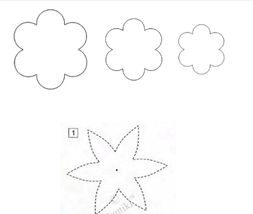 2.Аккуратно вырезаем заготовки.3.Собираем все лепестки вместе к центру и скручиваем, мнем их.4.Аккуратно расправляем, растянем пальцами посерединке каждый лепесточек (сделаем его широким). Фоамиран легко растягивается, но делайте это аккуратно, т.к. после скрутки он стал значительно тоньше и может порваться. Теперь цветок имеет правильную форму5.Начинаем собирать цветок с серединки. К середине маленького цветка приклеиваем бусинку.6.С помощью клеевого пистолета к готовой серединке приклеиваем второй лепесток, затем третий. Бусинка должна быть полностью спрятана. Сейчас вы можете приступить к выполнению цветов из фоамирана. Не забывайте соблюдать технику безопасности.Осматривают листы фоамирана, изучают информацию на слайдахОсматривают инструменты и материалыОбобщают правила техники безопасностиИзучают слайд, наблюдают за техникой выполнения цветка учителемВыполняют сувениры –цветы из фоамирана согласно технологииКоммуникативные:слушать собеседника.Регулятивные:осуществлять действия по заданному правилуРегулятивные: контролировать свою деятельность при выполнении изделия, использовать полученные знания в практической деятельности.Заключительный этап: подведение итогов, рефлексия - 3 мин.Какие прекрасные цветы у вас получились!Теперь пусть каждый выберет место в нашем цветнике, куда бы он хотел поместить свой цветок в зависимости от вашего настроения (лист с дождем, с солнцем) А где еще мы можем использовать наши цветочки?В конце нашего занятия я хотела бы сказать вам «спасибо» за занятие и за активную работу.Размещают цветы на листахИх можно использовать для украшения и для подарка.Познавательное: проводить анализ изделияРегулятивные: проводить самооценку и взаимооценку; проводить рефлексию своих действий